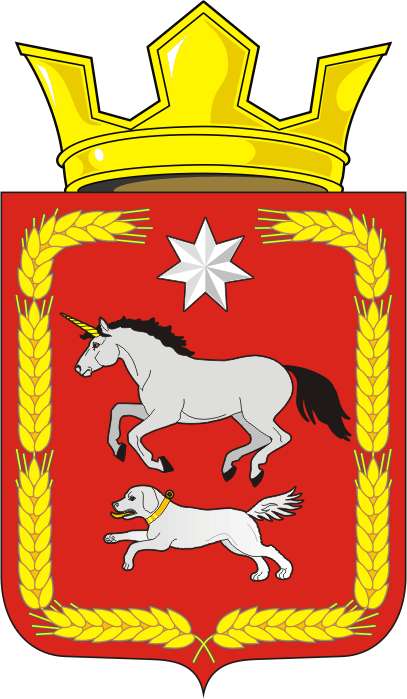 АДМИНИСТРАЦИЯ КАИРОВСКОГО СЕЛЬСОВЕТАСАРАКТАШСКОГО РАЙОНА ОРЕНБУРГСКОЙ ОБЛАСТИП О С Т А Н О В Л Е Н И Е____________________________________________________________________10.05.2023                                         с. Каировка                                              № 30-пОб утверждении Административного регламентапредоставления муниципальной услуги «Направление уведомления о планируемом сносе объекта капитального строительства и уведомления о завершении сноса объекта капитального строительства»В соответствии с Федеральным законом от 6 октября 2003 года №131-ФЗ «Об общих принципах организации местного самоуправления в Российской Федерации», Федеральным законом от 27.07.2010 года № 210-ФЗ «Об организации предоставления государственных и муниципальных услуг», Постановлением Правительства Оренбургской области от 09.11.2022 N 1179-пп «Об утверждении перечня массовых социально значимых услуг, предоставляемых в Оренбургской области, и о внесении изменений в некоторые постановления Правительства Оренбургской области», Постановлением Правительства Оренбургской области от 15.07.2016 N 525-п «О переводе в электронный вид государственных услуг и типовых муниципальных услуг, предоставляемых в Оренбургской области», Протоколом № - 2 пр от 21.03.2023 г. заседания комиссии по цифровому развитию и использованию информационных технологий в Оренбургской области, Уставом муниципального образования Каировский сельсовет Саракташского района Оренбургской области 1. Утвердить административный регламент предоставления муниципальной услуги «Направление уведомления о планируемом сносе объекта капитального строительства и уведомления о завершении сноса объекта капитального строительства» согласно приложения. 2. Настоящее постановление вступает в силу после дня его обнародования и подлежит размещению на официальном сайте Каировского сельсовета Саракташского района Оренбургской области  в сети Интернет, в Информационном бюллетене «Каировский сельсовет». 3. Контроль за исполнением постановления оставляю за собой. Глава муниципального образования		                 А.Н.ЛогвиненкоРазослано: прокуратуре района, администрации района, администрации сельсовета, официальный сайт, информационный бюллетене «Каировский сельсовет», в делоПриложениек постановлению администрацииКаировского сельсоветаСаракташского районаот 10.05.2023 № 30-пАдминистративный регламентПредоставления муниципальной услуги «Направление уведомления о планируемом сносе объекта капитального строительства и уведомления о завершении сноса объекта капитального строительства»Общие положенияПредмет регулирования административного регламента1. Административный регламент предоставления муниципальной услуги (далее – Административный регламент) «Направление уведомления о планируемом сносе объекта капитального строительства и уведомления о завершении сноса объекта капитального строительства» (далее – муниципальная услуга) устанавливает порядок и стандарт предоставления муниципальной услуги, в том числе определяет сроки и последовательность административных процедур (действий) органа местного самоуправления администрации муниципального образования Каировский сельсовет Саракташского района  Оренбургской области, осуществляемых по запросу физического или юридического лица, либо его уполномоченного представителя (далее – заявитель), в пределах полномочий, установленных нормативными правовыми актами Российской Федерации, в соответствии с требованиями главы 6.4. Градостроительного кодекса Российской Федерации (далее – ГрК РФ), Федерального закона от 27.07.2010 № 210-ФЗ «Об организации предоставления государственных и муниципальных услуг» (далее – Федеральный закон № 210-ФЗ).Круг заявителей2. Заявителями являются физические или (и) юридические лица, являющиеся застройщиками, обратившиеся в орган местного самоуправления/организацию с заявлением о предоставлении муниципальной услуги.От имени заявителей могут выступать их представители, имеющие право в соответствии с законодательством Российской Федерации либо в силу наделения их в порядке, установленном законодательством Российской Федерации, полномочиями выступать от их имени.Требование предоставления заявителю муниципальной услуги в соответствии с вариантом предоставления муниципальной услуги, соответствующим признакам заявителя, определенным в результате анкетирования, проводимого органом местного самоуправления Оренбургской области (далее - профилирование), а также результата, за предоставлением которого обратился заявитель.3. Муниципальная услуга предоставляется заявителю в соответствии с вариантом предоставления муниципальной услуги.3.1. Вариант предоставления муниципальной услуги определяется исходя из установленных в соответствии с Приложением № 1 к Административному регламенту признаков заявителя, а также из результата предоставления муниципальной услуги, за предоставлением которого обратился заявитель. 3.2. Признаки заявителя определяются путем профилирования, осуществляемого в соответствии с настоящим Административным регламентом.4. При предоставлении муниципальной услуги в электронной форме при подаче заявления через Единый портал государственных и муниципальных услуг (функций) Оренбургской области (www.gosuslugi.ru) (далее - Портал) заявителю обеспечиваются:получение информации о порядке и сроках предоставления муниципальной услуги;запись на прием в МФЦ для подачи запроса о предоставлении услуги (при наличии технической возможности) (далее - запрос);формирование запроса; прием и регистрация органом местного самоуправления запросам иных документов, необходимых для предоставления услуги;получение результата предоставления услуги;получение сведений о ходе выполнения запроса;осуществление оценки качества предоставления услуги;досудебное (внесудебное) обжалование решений и действий (бездействия) органа местного самоуправления, предоставляющего муниципальную услугу, многофункционального центра, организаций, осуществляющих функции по предоставлению государственных и муниципальных услуг, а также их должностных лиц, государственных и муниципальных служащих, работников;анкетирование заявителя (предъявление заявителю перечня вопросов и исчерпывающего перечня вариантов ответов на указанные вопросы) в целях определения варианта муниципальной услуги, предусмотренного административным регламентом предоставления муниципальной услуги, соответствующего признакам заявителя;предъявление заявителю варианта предоставления государственной услуги, предусмотренного административным регламентом предоставления государственной услуги.Уведомление о завершении действий, предусмотренных настоящим пунктом Административного регламента, направляется заявителю в срок, не превышающий 1 рабочего дня после завершения соответствующего действия, на адрес электронной почты или с использованием Портала.5. При направлении уведомления о планируемом сносе объекта капитального строительства в электронной форме через Портал применяется специализированное программное обеспечение, предусматривающее заполнение электронных форм в соответствии с вариантом предоставления муниципальной услуги.6. Запрещается требовать от заявителя осуществления действий, в том числе согласований, необходимых для получения муниципальной услуги и связанных с обращением в иные государственные и муниципальные органы и организации, за исключением получения услуг, включенных в перечень услуг, которые являются необходимыми и обязательными для предоставления муниципальных услуг, утвержденный в порядке, установленном законодательством Российской  Федерации.II. Стандарт предоставления муниципальной услугиНаименование муниципальной услуги7. Наименование муниципальной услуги: «Направление уведомления о планируемом сносе объекта капитального строительства и уведомления о завершении сноса объекта капитального строительства».8. Муниципальная услуга носит заявительный порядок обращения.Наименование органа, предоставляющего муниципальную услугу9. Муниципальная услуга предоставляется органом местного самоуправления администрации муниципального образования Каировский сельсовет Саракташского района  Оренбургской области, почтовый адрес: Оренбургская область, Саракташский район, с. Каировка, ул. Центральная, д 28;  е-mail: sar-kairovskii@yandex.ru, время работы: понедельник – пятница с 9.00 до 17.00, обеденный перерыв с  13.00 до 14.00. Информация о месте нахождения, графике работы, контактных телефонах, указываются на официальном сайте муниципального образования в сети «Интернет»: http://www.admkairovka.ru;10. В предоставлении муниципальной услуги участвуют органы государственной власти, органы местного самоуправления, организации, к компетенции которых относится запрашиваемая информация, а также МФЦ (при наличии соглашения о взаимодействии). Возможность /невозможность принятия МФЦ решения об отказе в приеме запроса и (выбрать нужный вариант документов и (или) информации, необходимых для предоставления муниципальной услуги (в случае, если запрос о предоставлении муниципальной услуги может быть подан в МФЦ).11. Информация по вопросам предоставления муниципальной услуги и услуг, которые являются необходимыми и обязательными для предоставления муниципальной услуги, сведений о ходе предоставления указанных услуг может быть получена на официальном сайте органа местного самоуправления: http://www.admkairovka.ru, в Реестре государственных (муниципальных) услуг (функций) Оренбургской области (далее - Реестр), а также в электронной форме через Единый портал государственных и муниципальных услуг (функций) Оренбургской области (www.gosuslugi.ru) (далее - Портал). Справочная информация о местонахождении, графике работы, контактных телефонах многофункциональных центров предоставления государственных и муниципальных услуг (далее - МФЦ), участвующих в предоставлении муниципальной услуги (при наличии соглашений о взаимодействии, заключенных между МФЦ и органом  местного самоуправления (далее - соглашение о взаимодействии), органов исполнительной власти Оренбургской области, органов местного самоуправления, организаций, участвующих в предоставлении  муниципальной услуги, указывается на официальном сайте, информационных стендах в местах, предназначенных для предоставления  муниципальной  услуги, а также в электронной форме через Портал.Результат предоставления муниципальной услуги12. Результатом предоставления муниципальной услуги является размещение уведомления в информационной системе обеспечения градостроительной деятельности.12.1. В случае обращения за услугой «Направление уведомления о планируемом сносе объекта капитального строительства: извещение о приеме уведомления о планируемом сносе объекта капитального строительства; отказ в предоставлении услуги.12.2. В случае обращения за услугой «Направление уведомления о завершении сноса объекта капитального строительства»: извещение о приеме уведомления о завершении сноса объекта капитального строительства; отказ в предоставлении услуги.13. Формы уведомлений о сносе утверждаются федеральным органом исполнительной власти, осуществляющим функции по выработке и реализации государственной политики и нормативно-правовому регулированию в сфере строительства, архитектуры, градостроительства.13.1. Фиксирование факта получения заявителем результата предоставления государственной (муниципальной) услуги осуществляется в ЕПГУ.13.2.Заявителю в качестве результата предоставления муниципальной услуги обеспечивается по его выбору возможность получения:а) электронного документа, подписанного уполномоченным должностным лицом с использованием усиленной квалифицированной электронной подписи;б) документа на бумажном носителе, подтверждающего содержание электронного документа, направленного органом (организацией), в органе местного самоуправления или в МФЦ. Срок предоставления муниципальной услуги14. Срок предоставления муниципальной услуги составляет не более семи рабочих дней со дня поступления уведомления о сносе, уведомления о завершении сноса в Уполномоченный орган.15. В случае представления уведомления о сносе, уведомления о завершении сноса через МФЦ срок, указанный в пункте 14 исчисляется со дня передачи МФЦ уведомления и документов, указанных в пункте 20 Административного регламента, в орган местного самоуправления.Правовые основания для предоставления муниципальной услуги16. Перечень нормативных правовых актов, регулирующих предоставление муниципальной услуги (с указанием их реквизитов и источников официального опубликования), размещается: на официальном сайте уполномоченного органа местного самоуправления (http://www.admkairovka.ru).Нормативные правовые акты, регулирующие предоставление муниципальной услуги, информация о порядке досудебного (внесудебного) обжалования решений и действий (бездействия) органов, предоставляющих государственную (муниципальную) услугу, а также их должностных лиц, государственных и муниципальных служащих, работников размещаются на официальном сайте уполномоченного органа местного самоуправления (http://www.admkairovka.ru), организации в информационно-телекоммуникационной сети «Интернет», а также на Портале.Исчерпывающий перечень документов, необходимыхдля предоставления муниципальной услуги17. Уведомление о планируемом сносе и прилагаемые к нему документы, указанные в пункте 20 Административного регламента, не позднее чем за семь рабочих дней до начала выполнения работ по сносу объекта капитального строительства заявитель вправе представить следующими способами:1) посредством личного обращения в орган местного самоуправления;2) через МФЦ (при наличии соглашения о взаимодействии);	3) посредством почтового отправления уведомления;4) в электронном виде через Портал;5) с использованием государственных информационных систем обеспечения градостроительной деятельности с функциями автоматизированной информационно-аналитической поддержки осуществления полномочий в области градостроительной деятельности.18. Уведомление должно содержать следующие сведения:1) фамилия, имя, отчество (при наличии), место жительства  застройщика, реквизиты документа, удостоверяющего личность (для физического лица);2) наименование и место нахождения застройщика или технического заказчика (для юридического лица), а также государственный регистрационный номер записи о государственной регистрации юридического лица в едином государственном реестре юридических лиц и идентификационный номер налогоплательщика, за исключением случая, если заявителем является иностранное юридическое лицо;3) кадастровый номер земельного участка (при наличии), адрес или описание местоположения земельного участка;4) сведения о праве застройщика на земельный участок, а также сведения о наличии прав иных лиц на земельный участок (при наличии таких лиц);5) сведения о праве застройщика на объект капитального строительства, подлежащий сносу, а также сведения о наличии прав иных лиц на объект капитального строительства, подлежащий сносу (при наличии таких лиц);6) сведения о решении суда или органа местного самоуправления о сносе объекта капитального строительства либо о наличии обязательства по сносу самовольной постройки в соответствии с земельным законодательством (при наличии таких  решения либо обязательства);7) почтовый адрес и (или) адрес электронной почты для связи с застройщиком или техническим заказчиком.19. В случае подачи уведомления о планируемом строительстве через Портал заявителю необходимо пройти процедуры регистрации, идентификации и аутентификации с использованием федеральной государственной информационной системы «Единая система идентификации и аутентификации в инфраструктуре, обеспечивающей информационно-технологическое взаимодействие информационных систем, используемых для предоставления государственных и муниципальных услуг в электронной форме».20. Исчерпывающий перечень документов, необходимых в соответствии с законодательными или иными нормативными правовыми актами для предоставления муниципальной услуги, с разделением на документы, которые заявитель должен представить самостоятельно.20.1. К уведомлению о планируемом сносе объекта капитального строительства прилагаются следующие документы:1) уведомление о сносе по форме согласно приложению № 1.1 к Административному регламенту (если предоставление муниципальной услуги осуществляется в электронном виде через Портал, уведомление о сносе заполняется по форме, представленной на Портале, и отдельно заявителем не представляется);2) документ, удостоверяющий личность заявителя или представителя заявителя, в случае представления уведомления;3) документ, подтверждающий полномочия представителя застройщика, в случае, если уведомление о планируемом строительстве направлено представителем застройщика;4) результаты и материалы обследования объекта капитального строительства (за исключением объектов, указанных в пунктах 1 - 3 части 17 статьи 51ГрК РФ);5) проект организации работ по сносу объекта капитального строительства 
(за исключением объектов, указанных в пунктах 1 - 3 части 17 статьи 51ГрК РФ).20.2. Застройщик или технический заказчик не позднее семи рабочих дней после завершения сноса объекта капитального строительства предоставляет одним из способов, указанных в пункте 18 Административного регламента, к уведомлению о завершении сноса объекта капитального строительства прилагается следующие документы:1) уведомление о сносе по форме согласно приложению № 2 к Административному регламенту (если предоставление муниципальной услуги осуществляется в электронном виде через Портал, уведомление о сносе заполняется по форме, представленной на Портале, и отдельно заявителем не представляется);2) документ, удостоверяющий личность заявителя или представителя заявителя, в случае представления уведомления;3) документ, подтверждающий полномочия представителя застройщика, в случае, если уведомление о завершения сноса направлено представителем застройщика;21. Перечень документов, необходимых для получения муниципальной услуги, которые находятся в распоряжении государственных органов, органов местного самоуправления и иных органов, участвующих в предоставлении муниципальной услуги, и которые заявитель вправе представить по собственной инициативе:1) правоустанавливающие документы (в случае направления уведомлений по объектам недвижимости, права на которые зарегистрированы в Едином государственном реестре недвижимости).2) сведения из Единого государственного реестра юридических лиц (при обращении застройщика, являющегося юридическим лицом) или из Единого государственного реестра индивидуальных предпринимателей (при обращении застройщика, являющегося индивидуальным предпринимателем);3) решение суда или органа местного самоуправления о сносе объекта капитального строительства.22. Если документы (их копии или сведения, содержащиеся в них), указанные в настоящем пункте, не представляются заявителем самостоятельно, они запрашиваются уполномоченными должностными лицами в государственных органах, органах местного самоуправления и подведомственных государственным органам или органам местного самоуправления организациях, в распоряжении которых находятся указанные документы.23. За предоставление недостоверных или неполных сведений заявитель несет ответственность в соответствии с законодательством Российской Федерации.Исчерпывающий перечень оснований для отказа в приемедокументов, необходимых для предоставления муниципальной услуги24. Основанием для отказа в приеме документов, необходимых для предоставления муниципальной услуги, в том числе через Портал, являются:1) уведомление о сносе, уведомление о завершении сноса представлено в орган местного самоуправления, в полномочия которых не входит предоставление услуги;2) представленные документы утратили силу на день обращения за получением услуги (документ, удостоверяющий личность; документ, удостоверяющий полномочия представителя заявителя, в случае обращения за получением услуги указанным лицом);3) представленные заявителем документы содержат подчистки и исправления текста, не заверенные в порядке, установленном законодательством Российской Федерации;4) представленные в электронной форме документы содержат повреждения, наличие которых не позволяет в полном объеме получить информацию и сведения, содержащиеся в документах;5) уведомление о сносе, уведомление о завершении сноса и документы, указанные в пункте 20 Административного регламента, представлены в электронной форме с нарушением требований, установленных пунктом 44 Административного регламента;6) выявлено несоблюдение установленных статьей 11 Федерального закона «Об электронной подписи» условий признания квалифицированной электронной подписи действительной в документах, представленных в электронной форме.7) неполное заполнение полей в форме уведомления, в том числе в интерактивной форме уведомления на ЕПГУ;8) представление неполного комплекта документов, необходимых для предоставления услуги.В случае наличия оснований в приеме документов, необходимых для предоставления муниципальной услуги, орган местного самоуправления принимает решение об отказе в приеме документов. (в случае подачи уведомления в электронном виде решение оформляется по форме, представленной на Портале).Отказ в приеме документов, указанных в пункте 20 Административного регламента, не препятствует повторному обращению заявителя в Уполномоченный орган за получением услуги.Исчерпывающий перечень оснований для приостановления предоставления муниципальной услуги или отказа в предоставлении муниципальной услуги27. Основания для приостановления в предоставлении муниципальной услуги отсутствуют.28. Основаниями для отказа в предоставлении муниципальной услуги.28.1. В случае обращения за услугой «Направление уведомления о планируемом сносе объекта капитального строительства»:1)	документы (сведения), представленные заявителем, противоречат документам (сведениям), полученным в рамках межведомственного взаимодействия;2)	отсутствие документов (сведений), предусмотренных нормативными правовыми актами Российской Федерации;3)	заявитель не является правообладателем объекта капитального строительства;4)	уведомление о сносе содержит сведения об объекте, который не является объектом капитального строительства.28.2. В случае обращения за услугой «Направление уведомления о завершении сноса объекта капитального строительства»:1)	документы (сведения), представленные заявителем, противоречат документам (сведениям), полученным в рамках межведомственного взаимодействия;2)	отсутствие документов (сведений), предусмотренных нормативными правовыми актами Российской Федерации».Размер платы, взимаемой с заявителя при предоставлении муниципальной услуги, и способы ее взимания29. Муниципальная услуга предоставляется без взимания платы.Максимальный срок ожидания в очереди при подаче заявителем запроса о предоставлении муниципальной услуги и при получении результата предоставления муниципальной услуги30. Максимальный срок ожидания в очереди при подаче уведомления и документов, необходимых для предоставления муниципальной услуги или получения результата предоставления муниципальной услуги, составляет 15 минут.31. Предварительная запись на прием в МФЦ (при наличии соглашения о взаимодействии) для подачи запроса заявителя может осуществляться с использованием центра телефонного обслуживания, через официальный сайт МФЦ и Портал (при наличии технической возможности), при этом заявителю обеспечивается возможность: 1) ознакомления с режимом работы МФЦ, а также с доступными для записи на прием датами и интервалами времени приема; 2) записи в любые свободные для приема дату и время в пределах установленного в МФЦ графика приема заявителей.При осуществлении записи на прием с использованием Портала МФЦ не вправе требовать от заявителя совершения иных действий, кроме прохождения идентификации и аутентификации в соответствии с нормативными правовыми актами Российской Федерации, указания цели приема, а также предоставления сведений, необходимых для расчета длительности временного интервала, который необходимо забронировать для приема.Запись на прием может осуществляться посредством информационной системы МФЦ, которая обеспечивает возможность интеграции с Порталом.Срок регистрации запроса заявителя о предоставлении муниципальной услуги32. Регистрация уведомления о планируемом сносе, уведомления о завершении сноса, осуществляется в течение 1-го рабочего дня со дня его поступления в орган местного самоуправления в порядке, определенном инструкцией по делопроизводству.В случае поступления заявления о предоставлении муниципальной услуги посредством Портала в выходные или нерабочие праздничные дни его регистрация осуществляется в первый рабочий день, следующий за выходным или нерабочим праздничным днем.Орган местного самоуправления обеспечивает прием документов, необходимых для предоставления муниципальной услуги, поданных с использованием Портала, и их регистрацию без необходимости повторного представления заявителями таких документов на бумажном носителе, если иное не установлено законодательством Российской Федерации.Требования к помещениям, в которых предоставляются муниципальные услуги33. Прием заявителей должен осуществляться в специально выделенном для этих целей помещении.Помещения, в которых осуществляется прием заявителей, должны находиться в зоне пешеходной доступности к основным транспортным магистралям.Помещения для приема заявителей должны быть оборудованы табличками с указанием номера кабинета, фамилии, имени, отчества и должности государственного служащего, осуществляющего предоставление государственной услуги, режима работы.Для ожидания заявителями приема, заполнения необходимых для получения государственной услуги документов должны иметься места, оборудованные стульями, столами (стойками).34. Места для заполнения запроса о предоставлении муниципальной услуги обеспечиваются информационными стендами с образцами их заполнения и перечнем документов и (или) информации, необходимые для предоставления муниципальной услуги, бланками запросов и канцелярскими принадлежностями (писчая бумага, ручка).Места предоставления муниципальной услуги должны быть:оборудованы системами кондиционирования (охлаждения и нагревания) воздуха, средствами пожаротушения и оповещения о возникновении чрезвычайной ситуации;обеспечены доступными местами общественного пользования (туалеты) и хранения верхней одежды заявителей.35. Требования к условиям доступности при предоставлении муниципальной услуги для инвалидов обеспечиваются в соответствии с законодательством Российской Федерации и законодательством Оренбургской области, в том числе:1) условия для беспрепятственного доступа (вход оборудуется специальным пандусом, передвижение по помещению должно обеспечивать беспрепятственное перемещение и разворот специальных средств для передвижения (кресел-колясок), оборудуются места общественного пользования) к средствам связи и информации;2) сопровождение инвалидов, имеющих стойкие расстройства функции зрения и самостоятельного передвижения, и оказание им помощи;3) надлежащее размещение оборудования и носителей информации, необходимых для обеспечения беспрепятственного доступа инвалидов к государственной услуге с учетом ограничений их жизнедеятельности;4) дублирование необходимой для инвалидов звуковой и зрительной информации, а также надписей, знаков и иной текстовой и графической информации знаками, выполненными рельефно-точечным шрифтом Брайля, допуск сурдопереводчика и тифлосурдопереводчика;5) допуск собаки-проводника при наличии документа, подтверждающего ее специальное обучение и выдаваемого по форме и в порядке, которые определяются федеральным органом исполнительной власти, осуществляющим функции по выработке и реализации государственной политики и нормативно-правовому регулированию в сфере социальной защиты населения;6) оказание специалистами, предоставляющими муниципальную услугу, помощи инвалидам в преодолении барьеров, мешающих получению ими услуг наравне с другими лицами. Показатели доступности и качества муниципальной услуги36. Показателями доступности предоставления муниципальной услуги являются:1) открытость, полнота и достоверность информации о порядке предоставления муниципальной услуги, в том числе в электронной форме, в сети Интернет, на Портале; 2) соблюдение стандарта предоставления муниципальной услуги; 3) предоставление возможности подачи уведомления о планируемом строительстве и документов через Портал;4) предоставление возможности получения информации о ходе предоставления муниципальной услуги, в том числе через Портал, а также предоставления результата услуги в личный кабинет заявителя (при заполнении заявления через Портал). 5) возможность получения муниципальной услуги в МФЦ.37. Показателями качества предоставления муниципальной услуги являются:1) отсутствие очередей при приеме (выдаче) документов; 2) отсутствие нарушений сроков предоставления муниципальной услуги; 3) отсутствие обоснованных жалоб со стороны заявителей по результатам предоставления муниципальной услуги; 4) компетентность уполномоченных должностных лиц органа местного самоуправления, участвующих в предоставлении муниципальной услуги, наличие у них профессиональных знаний и навыков для выполнения административных действий, предусмотренных настоящим Административным регламентом.38. Количество взаимодействий заявителя с уполномоченными должностными лицами при предоставлении муниципальной услуги - 2, их общая продолжительность - 30 минут:при личном обращении заявителя с заявлением о предоставлении муниципальной услуги.при личном получении заявителем результата предоставления муниципальной услугиИные требования к предоставлению муниципальной услуги,в том числе учитывающие особенности предоставления муниципальных услуг в многофункциональных центрах и особенности предоставления муниципальных услуг в электронной форме39. Перечень услуг, которые являются необходимыми и обязательными для предоставления муниципальной услуги, в том числе сведения о документе (документах), выдаваемом (выдаваемых) организациями, участвующими в предоставлении муниципальной услуги.40. В случае, если при обращении в электронной форме за получением  муниципальной услуги идентификация и аутентификация заявителя - физического лица осуществляются с использованием единой системы идентификации и аутентификации, регламентом предоставления  муниципальной услуги может быть предусмотрено право заявителя - физического лица использовать простую электронную подпись при обращении в электронной форме за получением  муниципальной услуги при условии, что при выдаче ключа простой электронной подписи личность физического лица установлена при личном приеме.41. При направлении уведомления и прилагаемых к нему документов в электронной форме через Портал применяется специализированное программное обеспечение, предусматривающее заполнение электронных форм, без необходимости дополнительной подачи запроса заявителя в какой-либо иной форме, а также прикрепление к заявлениям электронных копий документов:1) уведомление, направляемое от физического лица, юридического лица либо индивидуального предпринимателя, должно быть заполнено по форме, представленной на Портале.2) при обращении доверенного лица доверенность, подтверждающая правомочие на обращение за получением муниципальной услуги, выданная организацией, удостоверяется квалифицированной ЭП в формате открепленной подписи (файл формата sig), правомочного должностного лица организации, а доверенность, выданная физическим лицом, - квалифицированной ЭП нотариуса. Подача электронных заявлений через Портал доверенным лицом возможна только от имени физического лица. Подача заявлений от имени юридического лица возможна только под учетной записью руководителя организации, имеющего право подписи.42. Форматно-логическая проверка сформированного в электронной форме запроса заявителя осуществляется после заполнения заявителем каждого из полей электронной формы запроса. При выявлении некорректно заполненного поля электронной формы запроса заявитель уведомляется о характере выявленной ошибки и порядке ее устранения посредством информационного сообщения непосредственно в электронной форме запроса.43. При формировании запроса заявителя в электронной форме заявителю обеспечиваются:возможность копирования и сохранения документов, необходимых для предоставления услуги;возможность печати на бумажном носителе копии электронной формы запроса;сохранение ранее введенных в электронную форму запроса значений в любой момент по желанию заявителя, в том числе при возникновении ошибок ввода и возврате для повторного ввода значений в электронную форму запроса;заполнение полей электронной формы запроса до начала ввода сведений заявителем с использованием сведений, размещенных в ЕСИА, и сведений, опубликованных на Портале;возможность вернуться на любой из этапов заполнения электронной формы запроса без потери ранее введенной информации;возможность доступа заявителя на Портале к ранее поданным им запросам в течение не менее одного года, а также частично сформированных запросов - в течение не менее 3 месяцев.44. Требования к электронным документам, прилагаемым к уведомлению о сносе, уведомлению о завершении сноса, представляемые в электронной форме, направляются в следующих форматах:а) xml-для документов ,в отношении которых утверждены формы и требования по формированию электронных документов в виде файлов в форма теx ml;б) doc, docx, odt - для    документов с текстовым содержанием, не включающим формулы;в) pdf, jpg, jpeg - для документов с текстовым содержанием, в том числе включающих формулы и (или) графические изображения, а также документов с графическим содержанием.В случае если оригиналы документов, прилагаемых к уведомлению о сносе, уведомлению о завершении сноса, выданы и подписаны уполномоченным органом на бумажном носителе, допускается формирование таких документов, представляемых в электронной форме, путем сканирования непосредственно с оригинала документа (использование копий не допускается), которое осуществляется с сохранением ориентации оригинала документа в разрешении 300-500 dpi (масштаб 1:1)и всех аутентичных признаков подлинности (графической подписи лица, печати, углового штампа бланка), с использованием следующих режимов:"черно-белый"(при отсутствии  в документе графических изображений и(или) цветного текста);"оттенки серого" (при наличии в документе графических изображений, отличных от цветного графического изображения);"цветной" или "режим полной цветопередачи" (при наличии  в документе цветных  графических изображений либо цветного текста).Количество файлов должно соответствовать количеству документов, каждый из которых содержит текстовую и (или) графическую информацию.Документы, прилагаемые заявителем к уведомлению о сносе, уведомлению о завершении сноса, представляемые в электронной форме, должны обеспечивать возможность идентифицировать документ и количество листов в документе.Документы, подлежащие представлению в форматах xls, xlsx или ods, формируются в виде отдельного документа, представляемого в электронной форме.45. Требования к предоставлению муниципальной услуги в МФЦ определяются соглашением о взаимодействии заключенным между Уполномоченным органом и многофункциональным центром (при наличии) в порядке, установленном законодательством.III. Состав, последовательность и сроки выполненияадминистративных процедурПеречень вариантов предоставления муниципальной слуги, включающий в том числе варианты предоставления муниципальной услуги, необходимый для исправления допущенных опечаток и ошибок в выданных в результате предоставления муниципальной услуги документах и созданных реестровых записях, для выдачи дубликата документа, выданного по результатам предоставления муниципальной услуги, в том числе исчерпывающий перечень оснований для отказа в выдаче такого дубликата, а также порядок оставления запроса заявителя о предоставлении муниципальной услуги без рассмотрения (при необходимости)46. Настоящий раздел содержит состав, последовательность и сроки выполнения административных процедур для следующих вариантов предоставления муниципальной услуги:1) направление уведомления о планируемом сносе объекта капитального строительства;2) направление уведомления о завершении сноса объекта капитального строительства.46.1. Варианты предоставления муниципальной услуги, необходимый для исправления допущенных опечаток и ошибок в выданных в результате предоставления муниципальной услуги документах и для выдачи дубликата документа, выданного по результатам предоставления муниципальной услуги отсутствуют.46.2. Порядок оставления запроса заявителя о предоставлении муниципальной услуги без рассмотрения не предусмотрен.47. Предоставление муниципальной услуги включает в себя выполнение следующих административных процедур:1) прием запроса и документов и (или) информации, необходимых для предоставления муниципальной услуги;2) межведомственное информационное взаимодействие;3) принятие решения о предоставлении (об отказе в предоставлении) муниципальной услуги;4) предоставления результата муниципальной услуги.48. В соответствии с выбранным вариантом предоставления услуги заявитель обращается в орган местного самоуправления одним из способов, указанным в пункте 17 Административного регламента.48.1. Заявитель представляет в орган местного самоуправления уведомление о планируемом сносе и документы, предусмотренные в пункте 20 Административного регламента. Регистрация уведомления о планируемом сносе осуществляется не позднее одного рабочего дня, следующего за днем его поступления.Орган местного самоуправления, в который поступило уведомление о планируемом сносе объекта капитального строительства, в течение семи рабочих дней со дня поступления этого уведомления проводит проверку наличия документов, указанных в пункте 20.1 Административного регламента, обеспечивает размещение этих уведомления и документов в информационной системе обеспечения градостроительной деятельности и уведомляет о таком размещении орган регионального государственного строительного надзора. В случае непредставления документов, указанных в 20.1 Административного регламента, данный орган местного самоуправления запрашивает их у заявителя.48.2. Застройщик или технический заказчик не позднее семи рабочих дней после завершения сноса объекта капитального строительства подает в орган местного самоуправления любым способом, указанном в пункте 17 Административного регламента уведомление о завершении сноса объекта капитального строительства.Орган местного самоуправления регистрирует уведомление о завершении сноса объекта капитального строительства не позднее одного рабочего дня, следующего за днем его поступления, в течение семи рабочих дней со дня поступления этого уведомления обеспечивает размещение этого уведомления в информационной системе обеспечения градостроительной деятельности и уведомляет об этом орган регионального государственного строительного надзора.49. Административные процедуры (действия), выполняемые МФЦ, описываются в соглашении о взаимодействии между органом местного самоуправления и МФЦ (при наличии).Описание административной процедуры профилирования заявителя50. Описание административной процедуры профилирования заявителя определяется в соответствии с вариантом предоставления муниципальной услуги.51. В случае использования Портала заявителю предлагается вариант услуги, подобранный под заявителя, с перечнем необходимых документов, сроками предоставления услуги и результатом. Для этого заявитель должен заполнить все разделы личного кабинета на Портале.Формирование запроса осуществляется посредством заполнения электронной формы заявления на Портале без необходимости дополнительной подачи в иной форме.Подразделы, содержащие описание вариантов предоставлениямуниципальной услугиПрием запроса и документов и (или) информации,необходимых для предоставления муниципальной услуги52. Основанием для начала административной процедуры является поступление к ответственному специалисту уведомления о планируемом сносе и документов, предусмотренных пунктом 20 Административного регламента. При поступлении уведомления в электронном виде через Портал ответственный специалист действует в соответствии с требованиями нормативных правовых актов. 52.1. Уведомление должно содержать сведения, позволяющие идентифицировать заявителя (представителя заявителя), указанные в пункте 18 Административного регламента.52.2. Наличие электронных заявлений, поступивших посредством Портала в государственную информационную систему, используемую органом местного самоуправления, уполномоченное должностное лицо проверяет с периодичностью не реже 2 раз в день.53. Перечень документов, необходимых для предоставления муниципальной услуги в соответствии с вариантом предоставления муниципальной услуги, указанный в пункте 20 Административного регламента, заявитель предоставляет способом, установленным в пункте 17 Административного регламента.54. Способы установления личности заявителя (представителя заявителя) определяются для каждого способа подачи запроса и документов, необходимых для предоставления муниципальной услуги.54.1. От имени заявителей могут выступать их представители, имеющие право в соответствии с законодательством Российской Федерации либо в силу наделения их в порядке, установленном законодательством Российской Федерации, полномочиями выступать от их имени.54.2. В случае подачи уведомления через Портал личность заявителя (представителя заявителя) устанавливается посредством прохождения идентификации и аутентификации в соответствии с нормативными правовыми актами Российской Федерации (в случае, если заявитель прошел авторизацию через ЕСИА предоставление документов, устанавливающих личность не требуется).55. Перечень оснований для принятия решения об отказе в приеме документов, необходимых для предоставления муниципальной услуги, указан в пункте 24 Административного регламента.Уполномоченное должностное лицо осуществляет проверку уведомления и документов на наличие указанных в пункте 24 Административного регламента оснований для отказа в приеме такого уведомления и документов.   При наличии указанных в пункте 24 Административного регламента оснований для отказа в приеме уведомления об окончании строительства уполномоченное должностное лицо принимает решение об отказе в приеме такого уведомления. 56. Муниципальная услуга не предоставляется по экстерриториальному принципу.В случае если муниципальная услуга предоставляется по экстерриториальному принципу, подача запросов, документов, информации, необходимых для получения муниципальной услуги, предоставляемой органом местного самоуправления, осуществляются в многофункциональном центре Оренбургской области по выбору заявителя независимо от его места жительства или места пребывания (для физических лиц, включая индивидуальных предпринимателей) либо местонахождения (для юридических лиц) при наличии соглашения о взаимодействии.57. Срок регистрации запроса о предоставлении муниципальной услуги и документов, необходимых для предоставления муниципальной услуги, в органе местного самоуправления осуществляется не позднее одного рабочего дня, следующего за днем его поступления.58. Время выполнения административной процедуры: в течение 1-ого рабочего дня со дня получения уведомления об окончании строительства;в течение 3-х рабочих дней со дня получения уведомления в случае принятия решения об отказе в приеме уведомления. 59. Результатом выполнения административной процедуры является: регистрационная запись о дате принятия уведомления в журнале по форме, согласно приложению 3 Административного регламента;направление заявителю решения об отказе в приеме уведомления с указанием причин отказа и регистрационная запись о дате направления заявителю такого решения в журнале по форме, согласно приложению 3 Административного регламента.   Межведомственное информационное взаимодействие60. Основанием для направления межведомственного запроса в органы (организации), представляющие сведения в рамках межведомственного информационного взаимодействия, является непредставление заявителем самостоятельно документов, предусмотренных пунктом 21 Административного регламента.61. Уполномоченное должностное лицо в течение 1-го рабочего дня со дня регистрации уведомления о планируемом сносе направляет запрос в соответствующие исполнительной власти, органы местного самоуправления, органы (организации) в порядке межведомственного информационного взаимодействия (в том числе с использованием единой системы межведомственного электронного взаимодействия и подключаемых к ней региональных систем межведомственного электронного взаимодействия (при их наличии)).62. Время выполнения административной процедуры: в течение 1-го рабочего дня со дня получения уведомления о предоставлении муниципальной услуги.63. Результатом выполнения административной процедуры является получение ответа на запрос в течение не более 3-х рабочих дней со дня его получения органом, предоставляющим информацию.64. Непредставление (несвоевременное представление) по межведомственному запросу документов и информации не может являться основанием для отказа в предоставлении заявителю муниципальной услуги.Принятие решения о предоставлении муниципальной услуги(об отказе в предоставлении муниципальной услуги)65. Основанием для начала административной процедуры является получение уполномоченным должностным лицом уведомления о планируемом сносе с прилагаемым пакетом документов и ответов на межведомственные запросы.66. Уполномоченное должностное лицо проводит проверку в соответствии с частью 11 статьи 55.31 ГрК РФ и размещает уведомление и документы к нему в информационной системе обеспечения градостроительной деятельности.67. Орган местного самоуправления, в который поступило уведомление о завершении сноса объекта капитального строительства, обеспечивает размещение этого уведомления в информационной системе обеспечения градостроительной деятельности.Предоставление результата предоставлениямуниципальной услуги68. Результатом административной процедуры является размещение уведомления о планируемом сносе, уведомления о завершении сноса и уведомление об этом органа регионального государственного строительного надзора.69. В любое время с момента приёма документов заявителю (при обращении любым из доступных способов) предоставляются сведения о том, на каком этапе (в процессе выполнения какой административной процедуры) находится представленный им пакет документов, в том числе в электронной форме в личный кабинет заявителя на Портале.70. В течение 7-ми рабочих дней со дня регистрации уведомления уполномоченное должностное лицо обеспечивает его размещение в государственной информационной системе обеспечения градостроительной деятельности, а также документов, указанных в части 10 статьи 55.31ГрК РФ.71. В течение 1-го рабочего дня со дня размещения уведомления о планируемом сносе и уведомления о завершении сноса, уполномоченные должностные лица вносят соответствующие данные в Журнал регистрации уведомлений по форме, согласно приложению № 3 к Административному регламенту, под отдельным порядковым номером.71.1. Указать возможность/невозможность получения муниципальной услуги по экстерриториальному принципу.Получение дополнительных сведений от заявителя72. Получение дополнительных сведений от заявителя не предусмотрено.72.1. Запрещается требовать от заявителя:представления документов и информации или осуществления действий, представление или осуществление которых не предусмотрено нормативными правовыми актами, регулирующими отношения, возникающие в связи с предоставлением муниципальной услуги;представления документов и информации, которые в соответствии с нормативными правовыми актами Российской Федерации, нормативными правовыми актами Оренбургской области и муниципальными правовыми актами находятся в распоряжении органов, предоставляющих муниципальной услуги, органов, предоставляющих муниципальные услуги, иных государственных органов, органов местного самоуправления либо подведомственных государственным органам или органам местного самоуправления организаций, за исключением документов, указанных в части 6 статьи 7 Федерального закона от 27.07.2010  № 210-ФЗ;представления документов и информации, отсутствие и (или) недостоверность которых не указывались при первоначальном отказе в приеме документов, необходимых для предоставления муниципальной услуги, за исключением случаев, предусмотренных пунктом 4 части 1 статьи 7 Федерального закона от 27.07.2010 № 210-ФЗ.IV. Формы контроля за предоставлением муниципальной услугиПорядок осуществления текущего контроля за соблюдением и исполнением ответственными должностными лицами положений регламента и иных нормативных правовых актов, устанавливающих требования к предоставлению муниципальной услуги, а также принятием ими решений73. Текущий контроль за соблюдением последовательности действий, определённых административными процедурами, и принятием решений осуществляется: уполномоченными должностными лицами органа местного самоуправления, ответственными за предоставление муниципальной услуги.74. Текущий контроль осуществляется путём проведения руководителем соответствующего структурного подразделения органа местного самоуправления проверок соблюдения и исполнения положений Административного регламента, иных нормативных правовых актов Российской Федерации уполномоченными должностными лицами органа местного самоуправления.Порядок и периодичность осуществления плановыхи внеплановых проверок полноты и качества предоставлениямуниципальной услуги, в том числе порядок и формыконтроля за полнотой и качеством предоставления муниципальной услуги75. Руководитель органа местного самоуправления организует контроль предоставления муниципальной услуги.76. Контроль полноты и качества предоставления муниципальной услуги включает в себя проведение проверок, выявление и устранение нарушений прав заявителей, рассмотрение, принятие решений и подготовка ответов на обращения заявителей, содержащих жалобы на решения, действия (бездействия) специалистов.77. Проверки могут быть плановыми или внеплановыми. Порядок и периодичность осуществления плановых проверок устанавливается органом местного самоуправления. Внеплановая проверка может проводиться по конкретному обращению заявителя. Результаты проверок оформляются в виде справки, в которой отмечаются недостатки и предложения по их устранению.Ответственность уполномоченных должностных лиц органа местного самоуправления за решения и действия (бездействие), принимаемые (осуществляемые) ими в ходе предоставления муниципальной услуги78. В случае выявления по результатам проверок нарушений осуществляется привлечение уполномоченных должностных лиц органа местного самоуправления к ответственности в соответствии с законодательством Российской Федерации. Персональная ответственность специалистов, должностных лиц закрепляется в их должностных регламентах (инструкциях) в соответствии с требованиями законодательства Российской Федерации.Требования к порядку и формам контроля за предоставлением муниципальной услуги, в том числе со стороны граждан, их объединений и организаций79. Заявители имеют право осуществлять контроль соблюдения положений настоящего Административного регламента, сроков исполнения административных процедур в ходе рассмотрения их заявлений путём получения устной информации (по телефону) или письменных, в том числе в электронном виде, ответов на их запросы.V. Досудебный (внесудебный) порядок обжалования решенийи действий (бездействия) органа местного самоуправления,многофункционального центра организаций, осуществляющихфункции по предоставлению муниципальных услуг, а также их должностных лиц, муниципальных служащих, работников80. Информация, указанная в данном разделе, размещена на Портале.Информация для заинтересованных лиц об их правена досудебное (внесудебное) обжалование действий(бездействия) и (или) решений, принятых (осуществленных)в ходе предоставления муниципальной услуги81. В случае, если заявитель считает, что в ходе предоставления муниципальной услуги решениями и (или) действиями (бездействием) органов, предоставляющих муниципальные услуги, или их должностными лицами нарушены его права, он может обжаловать указанное решение и (или) действие (бездействие) в досудебном (внесудебном) порядке в соответствии с законодательством Российской Федерации. Органы государственной власти, органы местногосамоуправления, организации и уполномоченныена рассмотрение жалобы лица, которым может быть направленажалоба заявителя в досудебном (внесудебном) порядке82. Жалоба подается в орган местного самоуправления, предоставляющий муниципальную услугу, МФЦ, либо в орган, являющийся учредителем МФЦ, а также антимонопольный орган.Жалобы на решения, принятые руководителем органа, предоставляющего муниципальную услугу, подаются в вышестоящий орган (при его наличии) либо в случае его отсутствия рассматриваются непосредственно руководителем органа, предоставляющего муниципальную услугу. Жалобы на решения и действия (бездействие) МФЦ подаются учредителю МФЦ. Способы информирования заявителей о порядке подачии рассмотрения жалобы, в том числе с использованием Портала83. Информирование заявителей о порядке подачи и рассмотрения жалобы обеспечивается посредством размещения информации на стендах в местах предоставления муниципальной услуги, на официальных сайтах органов местного самоуправления, предоставляющих муниципальные услуги, на Портале.Перечень нормативных правовых актов, регулирующих порядокдосудебного (внесудебного) обжалования решений и действий(бездействия) органа местного самоуправленияОренбургской области, а также его должностных лиц84. Федеральный закон от 27.07.2010 года № 210-ФЗ; постановление Правительства РФ от 16.08. 2012 № 840 «О порядке подачи и рассмотрения жалоб на решения и действия (бездействие) федеральных органов исполнительной власти и их должностных лиц, федеральных государственных служащих, должностных лиц государственных внебюджетных фондов Российской Федерации, государственных корпораций, наделенных в соответствии с федеральными законами полномочиями по предоставлению государственных услуг в установленной сфере деятельности, и их должностных лиц, организаций, предусмотренных частью 1.1 статьи 16 Федерального закона «Об организации предоставления государственных и муниципальных услуг", и их работников, а также многофункциональных центров предоставления государственных и муниципальных услуг и их работников».Приложение № 1к Административному регламентупо предоставлению муниципальной услуги«Направление уведомления опланируемом сносе объекта капитального строительства и уведомления о завершении сноса объекта капитального строительства»Переченьпризнаков заявителей, а также комбинации значений признаков, каждая из которых соответствует одному варианту предоставления услугиПриложение № 1.1к Административному регламентупо предоставлению муниципальной услуги«Направление уведомления опланируемом сносе объекта капитального строительства и уведомления о завершении сноса объекта капитального строительства»Уведомление о планируемом сносе объекта капитального строительства"__" _________ 20__ г.____________________________________________________________________________________________________________________________________(наименование органа местного самоуправления поселения, городского округа по месту нахождения объекта капитального строительства или в случае, если объект капитального строительства расположен на межселенной территории, органа местного самоуправления муниципального района)1. Сведения о застройщике, техническом заказчике2. Сведения о земельном участке3. Сведения об объекте капитального строительства, подлежащем сносуПочтовый адрес и (или) адрес электронной почты для связи:_______________________________________________________________________________________________________________________________Настоящим уведомлением я __________________________________________________________________(фамилия, имя, отчество (при наличии)даю согласие на обработку персональных данных (в случае если застройщиком является  физическое лицо).__________________________  ___________  __________________________   (должность, в случае, если                       (подпись)                  (расшифровка подписи)  застройщиком или техническимзаказчиком является юридическое             лицо)М.П.(при наличии)К настоящему уведомлению прилагаются: _____________________________________________________________________________________________________________________________________________________________________________________________________(документы в соответствии с частью 10 статьи 55.31 Градостроительного кодекса Российской Федерации (Собрание законодательства Российской Федерации, 2005 № 1, ст. 16; 2018,№ 32, ст. 5133, 513)Приложение № 2к Административному регламентупо предоставлению муниципальной услуги«Направление уведомления опланируемом сносе объекта капитального строительства и уведомления о завершении сноса объекта капитального строительства»Уведомление о завершении сноса объекта капитального строительства"__" _________ 20__ г.____________________________________________________________________________________________________________________________________(наименование органа местного самоуправления поселения, городского округапо месту нахождения земельного участка, на котором располагался снесенныйобъект капитального строительства, или в случае, если такой земельныйучасток находится на межселенной территории, - наименование органаместного самоуправления муниципального района)1. Сведения о застройщике, техническом заказчике2. Сведения о земельном участкеНастоящим  уведомляю   о  сносе   объекта   капитального  строительства_________________________________________________, указанного в уведомлении(кадастровый номер объекта капитального строительства (при наличии)о планируемом сносе объекта капитального строительства от "_____" __________ 20_____ г.(дата направления)Почтовый адрес и (или) адрес электронной почты для связи: ____________________________________________________________________________________________________________________________________Настоящим уведомлением я _________________________________________________________(фамилия, имя, отчество (при наличии)даю согласие на обработку персональных данных (в случае если застройщиком является  физическое лицо).________________________  ___________  ____________________________ (должность, в случае, если застройщиком                     (подпись)      (расшифровка подписи) или техническим заказчиком является юридическое  лицо)     М.П.    (при наличии) Приложение № 3к Административному регламентупо предоставлению муниципальной услуги«Направление уведомления опланируемом сносе объекта капитального строительства и уведомления о завершении сноса объекта капитального строительства» Журнал регистрации уведомлений о планируемом строительстве, уведомлений о завершении сноса объекта капитального строительства  № вариантаПеречень признаков заявителей, а также комбинации значений признаков, каждая из которых соответствует одному варианту предоставления услуги1Заявитель обратился с уведомлением о планируемом сносе объекта капитального строительства2Заявитель обратился с уведомлением о завершении сноса объекта капитального строительства1.1.Сведения о физическом лице, в случае если застройщиком является физическое лицо:1.1.1.Фамилия, имя, отчество (при наличии)1.1.2.Место жительства1.1.3.Реквизиты документа, удостоверяющего личность1.2.Сведения о юридическом лице, в случае если застройщиком или техническим заказчиком является юридическое лицо:1.2.1.Наименование1.2.2.Место нахождения1.2.3.Государственный регистрационный номер записи о государственной регистрации юридического лица в едином государственном реестре юридических лиц, за исключением случая, если заявителем является иностранное юридическое лицо1.2.4.Идентификационный номер налогоплательщика, за исключением случая, если заявителем является иностранное юридическое лицо2.1.Кадастровый номер земельного участка (при наличии)2.2.Адрес или описание местоположения земельного участка2.3.Сведения о праве застройщика на земельный участок (правоустанавливающие документы)2.4.Сведения о наличии прав иных лиц на земельный участок (при наличии таких лиц)3.1.Кадастровый номер объекта капитального строительства (при наличии)3.2.Сведения о праве застройщика на объект капитального строительства (правоустанавливающие документы)3.3.Сведения о наличии прав иных лиц на объект капитального строительства (при наличии таких лиц)3.4.Сведения о решении суда или органа местного самоуправления о сносе объекта капитального строительства либо о наличии обязательства по сносу самовольной постройки в соответствии с земельным законодательством Российской Федерации (при наличии таких решения либо обязательства)1.1.Сведения о физическом лице, в случае если застройщиком является физическое лицо:1.1.1.Фамилия, имя, отчество (при наличии)1.1.2.Место жительства1.1.3.Реквизиты документа, удостоверяющего личность1.2.Сведения о юридическом лице, в случае если застройщиком или техническим заказчиком является юридическое лицо:1.2.1.Наименование1.2.2.Место нахождения1.2.3.Государственный регистрационный номер записи о государственной регистрации юридического лица в едином государственном реестре юридических лиц, за исключением случая, если заявителем является иностранное юридическое лицо1.2.4.Идентификационный номер налогоплательщика, за исключением случая, если заявителем является иностранное юридическое лицо2.1.Кадастровый номер земельного участка (при наличии)2.2.Адрес или описание местоположения земельного участка2.3.Сведения о праве застройщика на земельный участок (правоустанавливающие документы)2.4.Сведения о наличии прав иных лиц на земельный участок (при наличии таких лиц)№ п/пДата представления заявителем документов (дата регистрации)Наименование заявителяФамилия и инициалы  уполномоченного должностного лица, принявшего документы Наименование    поступившего уведомленияДата, номер и названиедокумента, являющегося результатом предоставления муниципальной услуги  Дата получения заявителем (при личном получении)документа, являющегося результатом предоставления муниципальной услуги   Подпись лица (при личном получении), получившего документ, являющийся результатом предоставления муниципальной услуги  Примечание